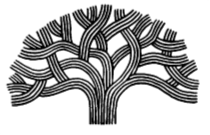 CITY OF OAKLANDYouth Advisory Commission General Meeting AgendaNovember 14, 2019Meeting: 4:30 P.M. – 7:30 P.M.1 Frank H. Ogawa Plaza, Hearing Room #4AGENDACall to Order	   	 	A. Roll Call and Quorum   			 		 	     B. Agenda Review/Modifications						     C. Approval of Minutes from October 24th Meeting				     Action Item					Welcome/IcebreakerIII.	Old Business							Updates & Announcements  OYAC Appointment Update YAC Officer AppointmentsDiscussion on YAC December 2019 Meeting datesNew Business								    Presentation on Draft Downtown Specific Plan by Daniel FinleyPresentation Gov 101 by Joe DeVriesV. 	Public CommentVI.	AnnouncementsMeeting EvaluationVII. 	AdjournAGENDA MEETING INSTRUCTIONSProcedures for Public/Community Comment: The public may speak on any item appearing on the agenda for up to three minutes.  To do so, you must raise your hand and be acknowledged by the chairperson.Where to Obtain Agenda Related Materials: Copies of the agenda package are available by contacting the commission at (510) 238-3245, youthcommission@oaklandnet.com, or 150 Frank Ogawa Plaza, Suite 4211, Oakland, CA 94612.  You may also find copies online at http://www.oaklandhumanservices.org/department/commissions/oaklandyouth.htm.Information About Special Access or Policies: In compliance with the Americans with Disabilities Act, if you need special assistance to attend and participate in the Youth Advisory Commission meetings or its committees, please contact Lindee Lane, Youth Leadership & Development Coordinator at (510) 238-3245, llane@oaklandnet.com, or 150 Frank Ogawa Plaza, Suite 4211, Oakland, CA 94612.  You will need to notify us at least two full business days in advance. Late requests will be honored, if possible.* Estimated Time: Please note that the estimated time is just that, an estimate.  The Youth Advisory Commission does not guarantee that the timeline will be strictly followed.  If you wish to comment on a specific item, it is important to always come as early as possible or attend the full meeting to guarantee time to speak.Open Forum: This agenda item is an opportunity for community members to comment on an item of interest that is relevant to Oakland’s Youth Advisory Commission. If there are no community members interested in speaking, Oakland Youth Advisory Commissioners will choose a youth issue to discuss.